Name _____________						Date _____________Mr. Schlansky								Geometry Similar Triangle Proofs Practice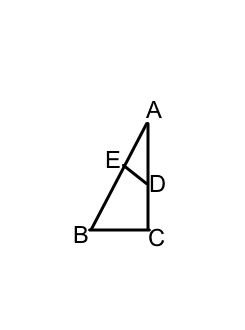 1. 	Given: 	Prove: 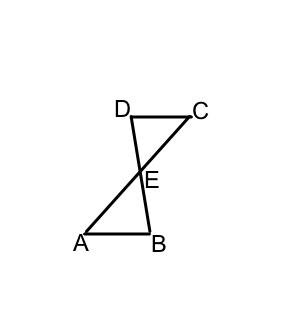 2. 	Given 	Prove: 3. 	Given:  bisects 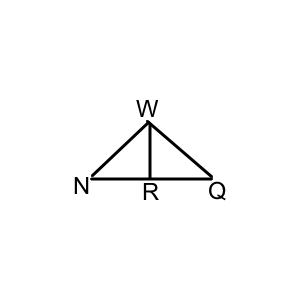 	Prove: 